CURRICULUM VITAE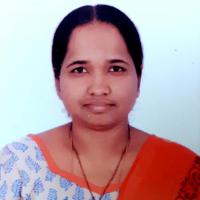 Dr. M. PadmavathiAssociate Professor of Civil Engineering, JNTUH CEH &Co-ordinator, Academic and Planning, JNTUH, Hyderabad Mobile:  +91 9866814305               E-mail:    mpadmace@gmail.com, mpadmace@jntuh.ac.inWebsite: www.jntuh.ac.inhttps://jntuhceh.ac.in/faculty_details/1/dept/300 Date of birth:	8th July 1980 Educational Qualifications 	 : 	 B. Tech (2001), Civil Engineering, KL Collge of 						   Engineering,Nagarjuna University, Guntur. 	 M.Tech (2003), Soil Mechanics and Foundation 			Engineering, 	  College of  Engineering, Guindy, Anna 		University, Chennai.					 Ph.D (2018), JNTU Hyderabad.Work Experience	           :	Teaching Experience: (Ad.hoc: 2, Regular: 14; Total: 					16 Years)	Lecturer (Dec’2003 – Nov’2006), KL College of Engineering, Guntur.	Assistant Professor (Nov’2006 – March’2018),CEH, JNT University, Hyderabad	Associate Professor (March’2018 – till date), CEH, JNT University, HyderabadAdministrative Responsibilities 	:	a) Deputy Warden, Kamla Nehru Girls Hostel, 						JNTUHCEH Hyderabad						b) Coordinator -Academic &Planning, JNTUHResearch Publications     	            : Papers Published			: 	Peer Reviewed Journal Articles: 07						(05-published & 02 communicated)						International Conference Proceedings: 04						National Conference Proceedings: 06Foreign Visits				:Attended and presented a technical paper titled  “Response of Four Pile Group Subjected to Eccentric Loading” in an ISSMGE’s International Conference on  GEOMEAST-2018  held during 23rd  to 29th Nov 2018, Cairo, Egypt. Attended and presented a technical paper titled “Seismic stability analysis of earthen dam – a case study of the left embankment of Nagarjuna Sagar dam, India." In an International Conference on Landslides and Slope stability, (SLOPE 2015) held at Parahyangan Catholic University, Bali, Indonasia, during  27th to 30th September, 2015. List of PublicationsInternational Journals :Padmavathi M, Padmavathi V, Madhav M R, (2016) “Load - Displacement and Moment-Rotation Responses of Foundation subjected to Moment Loading,” International Journal of Geomechanics, Vol.16 , Issue No.5, pp.1-12, ISSN: 1532-3641, eISSN: 1943-5622, , American Society of Civil Engineers, ASCE. Padmavathi M and  Cecil Sunu,  (2015) “Dynamic response analysis of highway embankment with different fill material modifications,” International Journal of Latest Technology in Engineering Management & Applied Science, Vol No. IV, Issue No.X-1, 8, , ISSN 2278 - 2540. Padmavathi M, Srinivas Angadi, (2015) “Challenges in Adopting Smart City Concepts and Their Sustainbility in Indian Conditions,” International J. Technology, ISSN 2231-3907 (Print, ISSN 2231-3915 (Online), Vol. 5,  Issue 2, pp.41-47.Padmavathi M, Padmavathi V, Madhav M R, (2014) “Foundation subjected to Moment Loading - Re-evaluation of Meyerhof's Approach,” Indian Geotechnical Journal, ISSN: 0971-9555 (print version) ISSN: 2277-3347 (electronic version), Vol No.Vol. 44, No.3, pp. 260-268. , Issue No.3, pp.260-268, Springer, 2014, marchPadmavathi M, (2018) “Load - Displacement and Moment - Rotation response of square footing resting on reinforced sand bed under Moment Loading,” Global Journal of Engineering science and researches, Vol No.I - Concepts -18, Issue No.3, pp.278-285, ISSN 2348 – 8034, THOMSON REUTERS, 2018.Padmavathi. M and Srinivas. Ch (2019) “Static and Dynamic Analysis of Nailed Slope”, International Journal of Geosynthetics and Ground Engineering-ComminicatedPadmavathi M, Padmavathi V, Madhav M R, (2019) “ Response of two-pile group subjected to vertical eccentric load” International Journal of Geotechnical Engineering, -Communicated. Submission id: 195349461International/National  Conference PublicationsPadmavathi M, Koteswara Rao L, Padmavathi V, Madhav M R, and Sanjeeva P, (2019). “Response of Four Pile Group Subjected to Eccentric Loading,” Proceedings of the 2nd GeoMEast International Congress and Exhibition on Sustainable Civil Infrastructures, Egypt 2018 – The Official International Congress of the Soil-Structure Interaction Group in Egypt (SSIGE), January 2019 DOI: 10.1007/978-3-030-01902-0_3. In book: Sustainability Issues for the Deep Foundations, Issue No.DOI: 10.1007/978-3-030-01902-0_3, Springer Nature, 2019, January.Padmavathi V, E C Nirmala Peter, Padmavathi M, P N Rao, (2019). “Stabilization of Soil Using Terrasil, Zycobond and Cement as Admixtures”,, Proceedings of the 2nd GeoMEast International Congress and Exhibition on Sustainable Civil Infrastructures, Egypt, Latest Thoughts on Ground Improvement Techniques, , ISSN 2366-3405 ISSN 2366-3413 (electronic) Sustainable Civil Infrastructures ISBN 978-3-030-01916-7 ISBN 978-3-030-01917-4 (eBook) https://doi.org/10.1007/978-3-030-01917-4-170, © Springer Nature Switzerland AG 2019 H. Shehata and H. Poulos (Eds.): GeoMEast 2018, SUCI, pp. 163–170, 2019. https://doi.org/10.1007/978-3-030-01917-4_13, 2019.Padmavathi. M and Madhav M. R. (2015). “Effect of compressibility of ground on bearing capacity of foundation under moment loading,” Proceedings of 15th Asian Regional Conference on Soil Mechanics and Geotechnical Engineering, Fukuoka, Japan., Vol No.IND-09, Issue No. , pp.9-13, Asian Regional Conference, ARC, 2015, November.Padmavathi M and Cecil Sunu, “Seismic stability analysis of earthen dam – a case study of the left embankment of Nagarjuna Sagar dam, India." ., Proceedings International Conference on Landslides and Slope stability, (SLOPE 2015),, SLOPE -2015 Bali, Indonesia, Springer, 2015, 27-30th September.Padmavathi M, Padmavathi V, Madhav M R, (2018). “Inelastic and Nonlinear analysis of foundations under moment Loading,” Proc. of Symposium on GeoPractices -2018, , IGS Hyderabad Chapter and JNTUHCEH , Vol No.1, Issue No.1-16, IGS.Vijay Kiran K, Padmavathi M, Madhav M R, (2015) "Settlements of single granular pile at different depths," Proceedings of Indian Geotechnical Conference (50th IGC), Geotechnics for Infrastructure & Foundation Techniques, College of Engineering Pune, Paper No.318., December 17-19, IGC- 2015. Padmavathi M, Vaishnavi G, Madhav M R, Padmavathi V, (2015) "Behaviour of two pile group subjected to eccentric loading.", Proceedings of Indian Geotechnical Conference (50th IGC), Geotechnics for Infrastructure & Foundation Techniques, College of Engineering Pune, , Paper No.317. 17-19, December,2015.Srinivas Angadi, Padmavathi M, (2015). “Challenges in adopting smart city concepts and their sustainability in Indian conditions,” An Industry Academia Conference on Construction Management, IACCM, NICMAR, Hyderabad. 4th - 5th, December, 2015.Padmavathi M, Padmavathi V, Madhav M R, “Inelastic Response of shallow foundations subjected to eccentric loading with Non-linear Winkler model.”, Proceedings of Indian Geotechnical Conference, Paper No.F.612. , pp.29-32, 2012, December 13-15, Delhi.Padmavathi M, Padmavathi V, Madhav M R, "Analysis of Inelastic response of Shallow foundations subjected to Moment Loading’., Proceedings of Indian Geotechnical Conference, Kochi,, Issue No.Paper No. N-289, pp.931-934, 2011, December 15-17.Research Guidance					: 	M.Tech:  18- Guided, 05-ongoing	Major Consultancy Projects			:      20Minor Consultancy Projects			:  about 80Guest Lectures/Invited Talks			:   10Short Term Courses/FDP Attended 		: 08Seminars/Training/Student Events Organized and Assisted  :    16Other Activities				:   M. Tech Thesis examiner, Journal Paper 							    Reviewer, Text Book ReviewerAbroad Visits					: Bali, Indonesia, Cairo, Egypt,Singapore.												 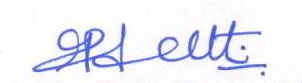 						( M. Padmavathi)